МІНІСТЕРСТВО ОСВІТИ І НАУКИ УКРАЇНИПРИКАРПАТСЬКИЙ НАЦІОНАЛЬНИЙ УНІВЕРСИТЕТ ІМЕНІ ВАСИЛЯ СТЕФАНИКА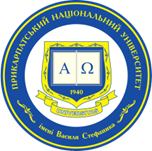 Факультет туризмуКафедра іноземних мов і країнознавстваСИЛАБУС НАВЧАЛЬНОЇ ДИСЦИПЛІНИІНОЗЕМНА МОВА ЗА ПРОФЕСІЙНИМ СПРЯМУВАННЯМ(англійська)Рівень вищої освіти: перший (бакалаврський)Освітньо-професійна програма: «Менеджмент соціокультурної діяльності»Спеціальність: 028 «Менеджмент соціокультурної діяльності»Галузь знань: 02 «Культура і мистецтво»м. Івано-Франківськ 2021ЗМІСТЗагальна інформація.Анотація до курсу.Мета та цілі курсу.Компетентності.Програмні результати навчання.Організація вивчення курсу.Система оцінювання курсу.Політика курсу.Рекомендована література.Викладач: 							ас. Іванів Р.О.Затверджено на засіданні кафедриПротокол № 11 від 18.05. 2021 р.1. Загальна інформація1. Загальна інформація1. Загальна інформація1. Загальна інформація1. Загальна інформація1. Загальна інформація1. Загальна інформація1. Загальна інформація1. Загальна інформація1. Загальна інформація1. Загальна інформація1. Загальна інформаціяНазва дисципліниНазва дисципліниНазва дисципліниНазва дисципліниІноземна мова за професійним спрямуваннямІноземна мова за професійним спрямуваннямІноземна мова за професійним спрямуваннямІноземна мова за професійним спрямуваннямІноземна мова за професійним спрямуваннямІноземна мова за професійним спрямуваннямІноземна мова за професійним спрямуваннямІноземна мова за професійним спрямуваннямРівень вищої освіти Рівень вищої освіти Рівень вищої освіти Рівень вищої освіти бакалаврбакалаврбакалаврбакалаврбакалаврбакалаврбакалаврбакалаврВикладач (-і)Викладач (-і)Викладач (-і)Викладач (-і)Асистент Іванів Романа ОлексіївнаАсистент Іванів Романа ОлексіївнаАсистент Іванів Романа ОлексіївнаАсистент Іванів Романа ОлексіївнаАсистент Іванів Романа ОлексіївнаАсистент Іванів Романа ОлексіївнаАсистент Іванів Романа ОлексіївнаАсистент Іванів Романа ОлексіївнаКонтактний телефон викладачаКонтактний телефон викладачаКонтактний телефон викладачаКонтактний телефон викладача+380502871755+380502871755+380502871755+380502871755+380502871755+380502871755+380502871755+380502871755E-mail викладачаE-mail викладачаE-mail викладачаE-mail викладачаivanivromana@gmail.comivanivromana@gmail.comivanivromana@gmail.comivanivromana@gmail.comivanivromana@gmail.comivanivromana@gmail.comivanivromana@gmail.comivanivromana@gmail.comФормат дисципліниФормат дисципліниФормат дисципліниФормат дисципліниаудиторні заняття, самостійна робота студентів з елементами дистанційного навчанняаудиторні заняття, самостійна робота студентів з елементами дистанційного навчанняаудиторні заняття, самостійна робота студентів з елементами дистанційного навчанняаудиторні заняття, самостійна робота студентів з елементами дистанційного навчанняаудиторні заняття, самостійна робота студентів з елементами дистанційного навчанняаудиторні заняття, самостійна робота студентів з елементами дистанційного навчанняаудиторні заняття, самостійна робота студентів з елементами дистанційного навчанняаудиторні заняття, самостійна робота студентів з елементами дистанційного навчанняОбсяг дисципліниОбсяг дисципліниОбсяг дисципліниОбсяг дисципліни6 кредитів ЄКТС – 180 год. (78 год аудиторних занять; 102 год. самостійної роботи)6 кредитів ЄКТС – 180 год. (78 год аудиторних занять; 102 год. самостійної роботи)6 кредитів ЄКТС – 180 год. (78 год аудиторних занять; 102 год. самостійної роботи)6 кредитів ЄКТС – 180 год. (78 год аудиторних занять; 102 год. самостійної роботи)6 кредитів ЄКТС – 180 год. (78 год аудиторних занять; 102 год. самостійної роботи)6 кредитів ЄКТС – 180 год. (78 год аудиторних занять; 102 год. самостійної роботи)6 кредитів ЄКТС – 180 год. (78 год аудиторних занять; 102 год. самостійної роботи)6 кредитів ЄКТС – 180 год. (78 год аудиторних занять; 102 год. самостійної роботи)Посилання на сайт дистанційного навчанняПосилання на сайт дистанційного навчанняПосилання на сайт дистанційного навчанняПосилання на сайт дистанційного навчанняhttps://d-learn.pnu.edu.uahttps://d-learn.pnu.edu.uahttps://d-learn.pnu.edu.uahttps://d-learn.pnu.edu.uahttps://d-learn.pnu.edu.uahttps://d-learn.pnu.edu.uahttps://d-learn.pnu.edu.uahttps://d-learn.pnu.edu.uaКонсультаціїКонсультаціїКонсультаціїКонсультаціївівторок, четвер – 14.00-15.00 год.вівторок, четвер – 14.00-15.00 год.вівторок, четвер – 14.00-15.00 год.вівторок, четвер – 14.00-15.00 год.вівторок, четвер – 14.00-15.00 год.вівторок, четвер – 14.00-15.00 год.вівторок, четвер – 14.00-15.00 год.вівторок, четвер – 14.00-15.00 год.2. Анотація до курсу2. Анотація до курсу2. Анотація до курсу2. Анотація до курсу2. Анотація до курсу2. Анотація до курсу2. Анотація до курсу2. Анотація до курсу2. Анотація до курсу2. Анотація до курсу2. Анотація до курсу2. Анотація до курсуПрограма вивчення навчальної дисципліни «Іноземна мова за професійним спрямуванням» складена відповідно до освітньо-професійної програми «Менеджмент соціокультурної діяльності» – підготовки бакалаврів спеціальності 028 «Менеджмент соціокультурної діяльності».Предметом вивчення  навчальної дисципліни є лексика, граматика і фонетика англійської мови. Вивчення дисципліни «Іноземна мова за професійним спрямуванням» дасть змогу вдосконалити знання та навички володіння мовою в межах академічної, загальноекономічної та професійної тематики, а саме: здобути та  закріпити знання, уміння, навички з практичного володіння англійською мовою (аудіювання, читання, мовлення, письмо, переклад); створити базу щодо використання англійської мови у повсякденних та професійних ситуаціях.Програма вивчення навчальної дисципліни «Іноземна мова за професійним спрямуванням» складена відповідно до освітньо-професійної програми «Менеджмент соціокультурної діяльності» – підготовки бакалаврів спеціальності 028 «Менеджмент соціокультурної діяльності».Предметом вивчення  навчальної дисципліни є лексика, граматика і фонетика англійської мови. Вивчення дисципліни «Іноземна мова за професійним спрямуванням» дасть змогу вдосконалити знання та навички володіння мовою в межах академічної, загальноекономічної та професійної тематики, а саме: здобути та  закріпити знання, уміння, навички з практичного володіння англійською мовою (аудіювання, читання, мовлення, письмо, переклад); створити базу щодо використання англійської мови у повсякденних та професійних ситуаціях.Програма вивчення навчальної дисципліни «Іноземна мова за професійним спрямуванням» складена відповідно до освітньо-професійної програми «Менеджмент соціокультурної діяльності» – підготовки бакалаврів спеціальності 028 «Менеджмент соціокультурної діяльності».Предметом вивчення  навчальної дисципліни є лексика, граматика і фонетика англійської мови. Вивчення дисципліни «Іноземна мова за професійним спрямуванням» дасть змогу вдосконалити знання та навички володіння мовою в межах академічної, загальноекономічної та професійної тематики, а саме: здобути та  закріпити знання, уміння, навички з практичного володіння англійською мовою (аудіювання, читання, мовлення, письмо, переклад); створити базу щодо використання англійської мови у повсякденних та професійних ситуаціях.Програма вивчення навчальної дисципліни «Іноземна мова за професійним спрямуванням» складена відповідно до освітньо-професійної програми «Менеджмент соціокультурної діяльності» – підготовки бакалаврів спеціальності 028 «Менеджмент соціокультурної діяльності».Предметом вивчення  навчальної дисципліни є лексика, граматика і фонетика англійської мови. Вивчення дисципліни «Іноземна мова за професійним спрямуванням» дасть змогу вдосконалити знання та навички володіння мовою в межах академічної, загальноекономічної та професійної тематики, а саме: здобути та  закріпити знання, уміння, навички з практичного володіння англійською мовою (аудіювання, читання, мовлення, письмо, переклад); створити базу щодо використання англійської мови у повсякденних та професійних ситуаціях.Програма вивчення навчальної дисципліни «Іноземна мова за професійним спрямуванням» складена відповідно до освітньо-професійної програми «Менеджмент соціокультурної діяльності» – підготовки бакалаврів спеціальності 028 «Менеджмент соціокультурної діяльності».Предметом вивчення  навчальної дисципліни є лексика, граматика і фонетика англійської мови. Вивчення дисципліни «Іноземна мова за професійним спрямуванням» дасть змогу вдосконалити знання та навички володіння мовою в межах академічної, загальноекономічної та професійної тематики, а саме: здобути та  закріпити знання, уміння, навички з практичного володіння англійською мовою (аудіювання, читання, мовлення, письмо, переклад); створити базу щодо використання англійської мови у повсякденних та професійних ситуаціях.Програма вивчення навчальної дисципліни «Іноземна мова за професійним спрямуванням» складена відповідно до освітньо-професійної програми «Менеджмент соціокультурної діяльності» – підготовки бакалаврів спеціальності 028 «Менеджмент соціокультурної діяльності».Предметом вивчення  навчальної дисципліни є лексика, граматика і фонетика англійської мови. Вивчення дисципліни «Іноземна мова за професійним спрямуванням» дасть змогу вдосконалити знання та навички володіння мовою в межах академічної, загальноекономічної та професійної тематики, а саме: здобути та  закріпити знання, уміння, навички з практичного володіння англійською мовою (аудіювання, читання, мовлення, письмо, переклад); створити базу щодо використання англійської мови у повсякденних та професійних ситуаціях.Програма вивчення навчальної дисципліни «Іноземна мова за професійним спрямуванням» складена відповідно до освітньо-професійної програми «Менеджмент соціокультурної діяльності» – підготовки бакалаврів спеціальності 028 «Менеджмент соціокультурної діяльності».Предметом вивчення  навчальної дисципліни є лексика, граматика і фонетика англійської мови. Вивчення дисципліни «Іноземна мова за професійним спрямуванням» дасть змогу вдосконалити знання та навички володіння мовою в межах академічної, загальноекономічної та професійної тематики, а саме: здобути та  закріпити знання, уміння, навички з практичного володіння англійською мовою (аудіювання, читання, мовлення, письмо, переклад); створити базу щодо використання англійської мови у повсякденних та професійних ситуаціях.Програма вивчення навчальної дисципліни «Іноземна мова за професійним спрямуванням» складена відповідно до освітньо-професійної програми «Менеджмент соціокультурної діяльності» – підготовки бакалаврів спеціальності 028 «Менеджмент соціокультурної діяльності».Предметом вивчення  навчальної дисципліни є лексика, граматика і фонетика англійської мови. Вивчення дисципліни «Іноземна мова за професійним спрямуванням» дасть змогу вдосконалити знання та навички володіння мовою в межах академічної, загальноекономічної та професійної тематики, а саме: здобути та  закріпити знання, уміння, навички з практичного володіння англійською мовою (аудіювання, читання, мовлення, письмо, переклад); створити базу щодо використання англійської мови у повсякденних та професійних ситуаціях.Програма вивчення навчальної дисципліни «Іноземна мова за професійним спрямуванням» складена відповідно до освітньо-професійної програми «Менеджмент соціокультурної діяльності» – підготовки бакалаврів спеціальності 028 «Менеджмент соціокультурної діяльності».Предметом вивчення  навчальної дисципліни є лексика, граматика і фонетика англійської мови. Вивчення дисципліни «Іноземна мова за професійним спрямуванням» дасть змогу вдосконалити знання та навички володіння мовою в межах академічної, загальноекономічної та професійної тематики, а саме: здобути та  закріпити знання, уміння, навички з практичного володіння англійською мовою (аудіювання, читання, мовлення, письмо, переклад); створити базу щодо використання англійської мови у повсякденних та професійних ситуаціях.Програма вивчення навчальної дисципліни «Іноземна мова за професійним спрямуванням» складена відповідно до освітньо-професійної програми «Менеджмент соціокультурної діяльності» – підготовки бакалаврів спеціальності 028 «Менеджмент соціокультурної діяльності».Предметом вивчення  навчальної дисципліни є лексика, граматика і фонетика англійської мови. Вивчення дисципліни «Іноземна мова за професійним спрямуванням» дасть змогу вдосконалити знання та навички володіння мовою в межах академічної, загальноекономічної та професійної тематики, а саме: здобути та  закріпити знання, уміння, навички з практичного володіння англійською мовою (аудіювання, читання, мовлення, письмо, переклад); створити базу щодо використання англійської мови у повсякденних та професійних ситуаціях.Програма вивчення навчальної дисципліни «Іноземна мова за професійним спрямуванням» складена відповідно до освітньо-професійної програми «Менеджмент соціокультурної діяльності» – підготовки бакалаврів спеціальності 028 «Менеджмент соціокультурної діяльності».Предметом вивчення  навчальної дисципліни є лексика, граматика і фонетика англійської мови. Вивчення дисципліни «Іноземна мова за професійним спрямуванням» дасть змогу вдосконалити знання та навички володіння мовою в межах академічної, загальноекономічної та професійної тематики, а саме: здобути та  закріпити знання, уміння, навички з практичного володіння англійською мовою (аудіювання, читання, мовлення, письмо, переклад); створити базу щодо використання англійської мови у повсякденних та професійних ситуаціях.Програма вивчення навчальної дисципліни «Іноземна мова за професійним спрямуванням» складена відповідно до освітньо-професійної програми «Менеджмент соціокультурної діяльності» – підготовки бакалаврів спеціальності 028 «Менеджмент соціокультурної діяльності».Предметом вивчення  навчальної дисципліни є лексика, граматика і фонетика англійської мови. Вивчення дисципліни «Іноземна мова за професійним спрямуванням» дасть змогу вдосконалити знання та навички володіння мовою в межах академічної, загальноекономічної та професійної тематики, а саме: здобути та  закріпити знання, уміння, навички з практичного володіння англійською мовою (аудіювання, читання, мовлення, письмо, переклад); створити базу щодо використання англійської мови у повсякденних та професійних ситуаціях.3. Мета та цілі курсу 3. Мета та цілі курсу 3. Мета та цілі курсу 3. Мета та цілі курсу 3. Мета та цілі курсу 3. Мета та цілі курсу 3. Мета та цілі курсу 3. Мета та цілі курсу 3. Мета та цілі курсу 3. Мета та цілі курсу 3. Мета та цілі курсу 3. Мета та цілі курсу Метою викладання навчальної дисципліни «Іноземна мова за професійним спрямуванням» є формування і розвиток професійної комунікативної компетентності студентів для адекватної поведінки в реальних ситуаціях академічного та професійного життя, характерних для бізнесу.Основними завданнями вивчення навчальної дисципліни «Іноземна мова за професійним спрямуванням» є досягнення таких цілей:Практичної: формувати у студентів загальні та професійно орієнтовані комунікативні мовленнєві компетентності (лінгвістичну, соціолінгвістичну і прагматичну) для забезпечення їхнього ефективного спілкування в академічному та професійному середовищі.Освітньої: формувати у студентів загальні компетентності (декларативні знання, вміння й навички, компетенцію існування та вміння вчитися); сприяти розвитку здібностей до самооцінки та здатності до самостійного навчання, що дозволятиме студентам продовжувати навчання в академічному і професійному середовищі.Пізнавальної: залучати студентів до таких академічних видів діяльності, які активізують і далі розвивають увесь спектр їхніх пізнавальних здібностей.Розвивальної: допомагати студентам у формуванні загальних компетентностей з метою розвитку їх особистої мотивації (цінностей, ідеалів); зміцнювати впевненість студентів як користувачів мови, а також їх позитивне ставлення до вивчення мови.Соціальної: сприяти становленню критичного самоусвідомлення та вмінь спілкуватися й робити вагомий внесок у середовищі міжкультурної взаємодії.Соціокультурної: досягати широкого розуміння важливих та різнопланових міжнародних соціокультурних проблем, для того щоб діяти належним чином у культурному розмаїтті професійних та академічних ситуацій.Метою викладання навчальної дисципліни «Іноземна мова за професійним спрямуванням» є формування і розвиток професійної комунікативної компетентності студентів для адекватної поведінки в реальних ситуаціях академічного та професійного життя, характерних для бізнесу.Основними завданнями вивчення навчальної дисципліни «Іноземна мова за професійним спрямуванням» є досягнення таких цілей:Практичної: формувати у студентів загальні та професійно орієнтовані комунікативні мовленнєві компетентності (лінгвістичну, соціолінгвістичну і прагматичну) для забезпечення їхнього ефективного спілкування в академічному та професійному середовищі.Освітньої: формувати у студентів загальні компетентності (декларативні знання, вміння й навички, компетенцію існування та вміння вчитися); сприяти розвитку здібностей до самооцінки та здатності до самостійного навчання, що дозволятиме студентам продовжувати навчання в академічному і професійному середовищі.Пізнавальної: залучати студентів до таких академічних видів діяльності, які активізують і далі розвивають увесь спектр їхніх пізнавальних здібностей.Розвивальної: допомагати студентам у формуванні загальних компетентностей з метою розвитку їх особистої мотивації (цінностей, ідеалів); зміцнювати впевненість студентів як користувачів мови, а також їх позитивне ставлення до вивчення мови.Соціальної: сприяти становленню критичного самоусвідомлення та вмінь спілкуватися й робити вагомий внесок у середовищі міжкультурної взаємодії.Соціокультурної: досягати широкого розуміння важливих та різнопланових міжнародних соціокультурних проблем, для того щоб діяти належним чином у культурному розмаїтті професійних та академічних ситуацій.Метою викладання навчальної дисципліни «Іноземна мова за професійним спрямуванням» є формування і розвиток професійної комунікативної компетентності студентів для адекватної поведінки в реальних ситуаціях академічного та професійного життя, характерних для бізнесу.Основними завданнями вивчення навчальної дисципліни «Іноземна мова за професійним спрямуванням» є досягнення таких цілей:Практичної: формувати у студентів загальні та професійно орієнтовані комунікативні мовленнєві компетентності (лінгвістичну, соціолінгвістичну і прагматичну) для забезпечення їхнього ефективного спілкування в академічному та професійному середовищі.Освітньої: формувати у студентів загальні компетентності (декларативні знання, вміння й навички, компетенцію існування та вміння вчитися); сприяти розвитку здібностей до самооцінки та здатності до самостійного навчання, що дозволятиме студентам продовжувати навчання в академічному і професійному середовищі.Пізнавальної: залучати студентів до таких академічних видів діяльності, які активізують і далі розвивають увесь спектр їхніх пізнавальних здібностей.Розвивальної: допомагати студентам у формуванні загальних компетентностей з метою розвитку їх особистої мотивації (цінностей, ідеалів); зміцнювати впевненість студентів як користувачів мови, а також їх позитивне ставлення до вивчення мови.Соціальної: сприяти становленню критичного самоусвідомлення та вмінь спілкуватися й робити вагомий внесок у середовищі міжкультурної взаємодії.Соціокультурної: досягати широкого розуміння важливих та різнопланових міжнародних соціокультурних проблем, для того щоб діяти належним чином у культурному розмаїтті професійних та академічних ситуацій.Метою викладання навчальної дисципліни «Іноземна мова за професійним спрямуванням» є формування і розвиток професійної комунікативної компетентності студентів для адекватної поведінки в реальних ситуаціях академічного та професійного життя, характерних для бізнесу.Основними завданнями вивчення навчальної дисципліни «Іноземна мова за професійним спрямуванням» є досягнення таких цілей:Практичної: формувати у студентів загальні та професійно орієнтовані комунікативні мовленнєві компетентності (лінгвістичну, соціолінгвістичну і прагматичну) для забезпечення їхнього ефективного спілкування в академічному та професійному середовищі.Освітньої: формувати у студентів загальні компетентності (декларативні знання, вміння й навички, компетенцію існування та вміння вчитися); сприяти розвитку здібностей до самооцінки та здатності до самостійного навчання, що дозволятиме студентам продовжувати навчання в академічному і професійному середовищі.Пізнавальної: залучати студентів до таких академічних видів діяльності, які активізують і далі розвивають увесь спектр їхніх пізнавальних здібностей.Розвивальної: допомагати студентам у формуванні загальних компетентностей з метою розвитку їх особистої мотивації (цінностей, ідеалів); зміцнювати впевненість студентів як користувачів мови, а також їх позитивне ставлення до вивчення мови.Соціальної: сприяти становленню критичного самоусвідомлення та вмінь спілкуватися й робити вагомий внесок у середовищі міжкультурної взаємодії.Соціокультурної: досягати широкого розуміння важливих та різнопланових міжнародних соціокультурних проблем, для того щоб діяти належним чином у культурному розмаїтті професійних та академічних ситуацій.Метою викладання навчальної дисципліни «Іноземна мова за професійним спрямуванням» є формування і розвиток професійної комунікативної компетентності студентів для адекватної поведінки в реальних ситуаціях академічного та професійного життя, характерних для бізнесу.Основними завданнями вивчення навчальної дисципліни «Іноземна мова за професійним спрямуванням» є досягнення таких цілей:Практичної: формувати у студентів загальні та професійно орієнтовані комунікативні мовленнєві компетентності (лінгвістичну, соціолінгвістичну і прагматичну) для забезпечення їхнього ефективного спілкування в академічному та професійному середовищі.Освітньої: формувати у студентів загальні компетентності (декларативні знання, вміння й навички, компетенцію існування та вміння вчитися); сприяти розвитку здібностей до самооцінки та здатності до самостійного навчання, що дозволятиме студентам продовжувати навчання в академічному і професійному середовищі.Пізнавальної: залучати студентів до таких академічних видів діяльності, які активізують і далі розвивають увесь спектр їхніх пізнавальних здібностей.Розвивальної: допомагати студентам у формуванні загальних компетентностей з метою розвитку їх особистої мотивації (цінностей, ідеалів); зміцнювати впевненість студентів як користувачів мови, а також їх позитивне ставлення до вивчення мови.Соціальної: сприяти становленню критичного самоусвідомлення та вмінь спілкуватися й робити вагомий внесок у середовищі міжкультурної взаємодії.Соціокультурної: досягати широкого розуміння важливих та різнопланових міжнародних соціокультурних проблем, для того щоб діяти належним чином у культурному розмаїтті професійних та академічних ситуацій.Метою викладання навчальної дисципліни «Іноземна мова за професійним спрямуванням» є формування і розвиток професійної комунікативної компетентності студентів для адекватної поведінки в реальних ситуаціях академічного та професійного життя, характерних для бізнесу.Основними завданнями вивчення навчальної дисципліни «Іноземна мова за професійним спрямуванням» є досягнення таких цілей:Практичної: формувати у студентів загальні та професійно орієнтовані комунікативні мовленнєві компетентності (лінгвістичну, соціолінгвістичну і прагматичну) для забезпечення їхнього ефективного спілкування в академічному та професійному середовищі.Освітньої: формувати у студентів загальні компетентності (декларативні знання, вміння й навички, компетенцію існування та вміння вчитися); сприяти розвитку здібностей до самооцінки та здатності до самостійного навчання, що дозволятиме студентам продовжувати навчання в академічному і професійному середовищі.Пізнавальної: залучати студентів до таких академічних видів діяльності, які активізують і далі розвивають увесь спектр їхніх пізнавальних здібностей.Розвивальної: допомагати студентам у формуванні загальних компетентностей з метою розвитку їх особистої мотивації (цінностей, ідеалів); зміцнювати впевненість студентів як користувачів мови, а також їх позитивне ставлення до вивчення мови.Соціальної: сприяти становленню критичного самоусвідомлення та вмінь спілкуватися й робити вагомий внесок у середовищі міжкультурної взаємодії.Соціокультурної: досягати широкого розуміння важливих та різнопланових міжнародних соціокультурних проблем, для того щоб діяти належним чином у культурному розмаїтті професійних та академічних ситуацій.Метою викладання навчальної дисципліни «Іноземна мова за професійним спрямуванням» є формування і розвиток професійної комунікативної компетентності студентів для адекватної поведінки в реальних ситуаціях академічного та професійного життя, характерних для бізнесу.Основними завданнями вивчення навчальної дисципліни «Іноземна мова за професійним спрямуванням» є досягнення таких цілей:Практичної: формувати у студентів загальні та професійно орієнтовані комунікативні мовленнєві компетентності (лінгвістичну, соціолінгвістичну і прагматичну) для забезпечення їхнього ефективного спілкування в академічному та професійному середовищі.Освітньої: формувати у студентів загальні компетентності (декларативні знання, вміння й навички, компетенцію існування та вміння вчитися); сприяти розвитку здібностей до самооцінки та здатності до самостійного навчання, що дозволятиме студентам продовжувати навчання в академічному і професійному середовищі.Пізнавальної: залучати студентів до таких академічних видів діяльності, які активізують і далі розвивають увесь спектр їхніх пізнавальних здібностей.Розвивальної: допомагати студентам у формуванні загальних компетентностей з метою розвитку їх особистої мотивації (цінностей, ідеалів); зміцнювати впевненість студентів як користувачів мови, а також їх позитивне ставлення до вивчення мови.Соціальної: сприяти становленню критичного самоусвідомлення та вмінь спілкуватися й робити вагомий внесок у середовищі міжкультурної взаємодії.Соціокультурної: досягати широкого розуміння важливих та різнопланових міжнародних соціокультурних проблем, для того щоб діяти належним чином у культурному розмаїтті професійних та академічних ситуацій.Метою викладання навчальної дисципліни «Іноземна мова за професійним спрямуванням» є формування і розвиток професійної комунікативної компетентності студентів для адекватної поведінки в реальних ситуаціях академічного та професійного життя, характерних для бізнесу.Основними завданнями вивчення навчальної дисципліни «Іноземна мова за професійним спрямуванням» є досягнення таких цілей:Практичної: формувати у студентів загальні та професійно орієнтовані комунікативні мовленнєві компетентності (лінгвістичну, соціолінгвістичну і прагматичну) для забезпечення їхнього ефективного спілкування в академічному та професійному середовищі.Освітньої: формувати у студентів загальні компетентності (декларативні знання, вміння й навички, компетенцію існування та вміння вчитися); сприяти розвитку здібностей до самооцінки та здатності до самостійного навчання, що дозволятиме студентам продовжувати навчання в академічному і професійному середовищі.Пізнавальної: залучати студентів до таких академічних видів діяльності, які активізують і далі розвивають увесь спектр їхніх пізнавальних здібностей.Розвивальної: допомагати студентам у формуванні загальних компетентностей з метою розвитку їх особистої мотивації (цінностей, ідеалів); зміцнювати впевненість студентів як користувачів мови, а також їх позитивне ставлення до вивчення мови.Соціальної: сприяти становленню критичного самоусвідомлення та вмінь спілкуватися й робити вагомий внесок у середовищі міжкультурної взаємодії.Соціокультурної: досягати широкого розуміння важливих та різнопланових міжнародних соціокультурних проблем, для того щоб діяти належним чином у культурному розмаїтті професійних та академічних ситуацій.Метою викладання навчальної дисципліни «Іноземна мова за професійним спрямуванням» є формування і розвиток професійної комунікативної компетентності студентів для адекватної поведінки в реальних ситуаціях академічного та професійного життя, характерних для бізнесу.Основними завданнями вивчення навчальної дисципліни «Іноземна мова за професійним спрямуванням» є досягнення таких цілей:Практичної: формувати у студентів загальні та професійно орієнтовані комунікативні мовленнєві компетентності (лінгвістичну, соціолінгвістичну і прагматичну) для забезпечення їхнього ефективного спілкування в академічному та професійному середовищі.Освітньої: формувати у студентів загальні компетентності (декларативні знання, вміння й навички, компетенцію існування та вміння вчитися); сприяти розвитку здібностей до самооцінки та здатності до самостійного навчання, що дозволятиме студентам продовжувати навчання в академічному і професійному середовищі.Пізнавальної: залучати студентів до таких академічних видів діяльності, які активізують і далі розвивають увесь спектр їхніх пізнавальних здібностей.Розвивальної: допомагати студентам у формуванні загальних компетентностей з метою розвитку їх особистої мотивації (цінностей, ідеалів); зміцнювати впевненість студентів як користувачів мови, а також їх позитивне ставлення до вивчення мови.Соціальної: сприяти становленню критичного самоусвідомлення та вмінь спілкуватися й робити вагомий внесок у середовищі міжкультурної взаємодії.Соціокультурної: досягати широкого розуміння важливих та різнопланових міжнародних соціокультурних проблем, для того щоб діяти належним чином у культурному розмаїтті професійних та академічних ситуацій.Метою викладання навчальної дисципліни «Іноземна мова за професійним спрямуванням» є формування і розвиток професійної комунікативної компетентності студентів для адекватної поведінки в реальних ситуаціях академічного та професійного життя, характерних для бізнесу.Основними завданнями вивчення навчальної дисципліни «Іноземна мова за професійним спрямуванням» є досягнення таких цілей:Практичної: формувати у студентів загальні та професійно орієнтовані комунікативні мовленнєві компетентності (лінгвістичну, соціолінгвістичну і прагматичну) для забезпечення їхнього ефективного спілкування в академічному та професійному середовищі.Освітньої: формувати у студентів загальні компетентності (декларативні знання, вміння й навички, компетенцію існування та вміння вчитися); сприяти розвитку здібностей до самооцінки та здатності до самостійного навчання, що дозволятиме студентам продовжувати навчання в академічному і професійному середовищі.Пізнавальної: залучати студентів до таких академічних видів діяльності, які активізують і далі розвивають увесь спектр їхніх пізнавальних здібностей.Розвивальної: допомагати студентам у формуванні загальних компетентностей з метою розвитку їх особистої мотивації (цінностей, ідеалів); зміцнювати впевненість студентів як користувачів мови, а також їх позитивне ставлення до вивчення мови.Соціальної: сприяти становленню критичного самоусвідомлення та вмінь спілкуватися й робити вагомий внесок у середовищі міжкультурної взаємодії.Соціокультурної: досягати широкого розуміння важливих та різнопланових міжнародних соціокультурних проблем, для того щоб діяти належним чином у культурному розмаїтті професійних та академічних ситуацій.Метою викладання навчальної дисципліни «Іноземна мова за професійним спрямуванням» є формування і розвиток професійної комунікативної компетентності студентів для адекватної поведінки в реальних ситуаціях академічного та професійного життя, характерних для бізнесу.Основними завданнями вивчення навчальної дисципліни «Іноземна мова за професійним спрямуванням» є досягнення таких цілей:Практичної: формувати у студентів загальні та професійно орієнтовані комунікативні мовленнєві компетентності (лінгвістичну, соціолінгвістичну і прагматичну) для забезпечення їхнього ефективного спілкування в академічному та професійному середовищі.Освітньої: формувати у студентів загальні компетентності (декларативні знання, вміння й навички, компетенцію існування та вміння вчитися); сприяти розвитку здібностей до самооцінки та здатності до самостійного навчання, що дозволятиме студентам продовжувати навчання в академічному і професійному середовищі.Пізнавальної: залучати студентів до таких академічних видів діяльності, які активізують і далі розвивають увесь спектр їхніх пізнавальних здібностей.Розвивальної: допомагати студентам у формуванні загальних компетентностей з метою розвитку їх особистої мотивації (цінностей, ідеалів); зміцнювати впевненість студентів як користувачів мови, а також їх позитивне ставлення до вивчення мови.Соціальної: сприяти становленню критичного самоусвідомлення та вмінь спілкуватися й робити вагомий внесок у середовищі міжкультурної взаємодії.Соціокультурної: досягати широкого розуміння важливих та різнопланових міжнародних соціокультурних проблем, для того щоб діяти належним чином у культурному розмаїтті професійних та академічних ситуацій.Метою викладання навчальної дисципліни «Іноземна мова за професійним спрямуванням» є формування і розвиток професійної комунікативної компетентності студентів для адекватної поведінки в реальних ситуаціях академічного та професійного життя, характерних для бізнесу.Основними завданнями вивчення навчальної дисципліни «Іноземна мова за професійним спрямуванням» є досягнення таких цілей:Практичної: формувати у студентів загальні та професійно орієнтовані комунікативні мовленнєві компетентності (лінгвістичну, соціолінгвістичну і прагматичну) для забезпечення їхнього ефективного спілкування в академічному та професійному середовищі.Освітньої: формувати у студентів загальні компетентності (декларативні знання, вміння й навички, компетенцію існування та вміння вчитися); сприяти розвитку здібностей до самооцінки та здатності до самостійного навчання, що дозволятиме студентам продовжувати навчання в академічному і професійному середовищі.Пізнавальної: залучати студентів до таких академічних видів діяльності, які активізують і далі розвивають увесь спектр їхніх пізнавальних здібностей.Розвивальної: допомагати студентам у формуванні загальних компетентностей з метою розвитку їх особистої мотивації (цінностей, ідеалів); зміцнювати впевненість студентів як користувачів мови, а також їх позитивне ставлення до вивчення мови.Соціальної: сприяти становленню критичного самоусвідомлення та вмінь спілкуватися й робити вагомий внесок у середовищі міжкультурної взаємодії.Соціокультурної: досягати широкого розуміння важливих та різнопланових міжнародних соціокультурних проблем, для того щоб діяти належним чином у культурному розмаїтті професійних та академічних ситуацій.4. Компетентності4. Компетентності4. Компетентності4. Компетентності4. Компетентності4. Компетентності4. Компетентності4. Компетентності4. Компетентності4. Компетентності4. Компетентності4. Компетентності4.1. Загальні компетентності (ЗК):ЗК 1. Здатність застосовувати знання у практичних ситуаціях.ЗК 6. Здатність до пошуку, оброблення й аналізу інформації з різних джерел.ЗК 11. Здатність працювати у міжнародному контексті.ЗК 16. Здатність спілкуватися іноземною мовою.4.2. Спеціальні (фахові, предметні) компетентності (СК):СК 28. Здатність здійснювати ефективні комунікації та розв’язувати конфліктні ситуації у професійній діяльності.СК 29. Здатність виявляти, використовувати, інтерпретувати, критично аналізувати джерела інформації в області менеджменту соціокультурної сфери.СК 34. Здатність створювати соціокультурні послуги.4.1. Загальні компетентності (ЗК):ЗК 1. Здатність застосовувати знання у практичних ситуаціях.ЗК 6. Здатність до пошуку, оброблення й аналізу інформації з різних джерел.ЗК 11. Здатність працювати у міжнародному контексті.ЗК 16. Здатність спілкуватися іноземною мовою.4.2. Спеціальні (фахові, предметні) компетентності (СК):СК 28. Здатність здійснювати ефективні комунікації та розв’язувати конфліктні ситуації у професійній діяльності.СК 29. Здатність виявляти, використовувати, інтерпретувати, критично аналізувати джерела інформації в області менеджменту соціокультурної сфери.СК 34. Здатність створювати соціокультурні послуги.4.1. Загальні компетентності (ЗК):ЗК 1. Здатність застосовувати знання у практичних ситуаціях.ЗК 6. Здатність до пошуку, оброблення й аналізу інформації з різних джерел.ЗК 11. Здатність працювати у міжнародному контексті.ЗК 16. Здатність спілкуватися іноземною мовою.4.2. Спеціальні (фахові, предметні) компетентності (СК):СК 28. Здатність здійснювати ефективні комунікації та розв’язувати конфліктні ситуації у професійній діяльності.СК 29. Здатність виявляти, використовувати, інтерпретувати, критично аналізувати джерела інформації в області менеджменту соціокультурної сфери.СК 34. Здатність створювати соціокультурні послуги.4.1. Загальні компетентності (ЗК):ЗК 1. Здатність застосовувати знання у практичних ситуаціях.ЗК 6. Здатність до пошуку, оброблення й аналізу інформації з різних джерел.ЗК 11. Здатність працювати у міжнародному контексті.ЗК 16. Здатність спілкуватися іноземною мовою.4.2. Спеціальні (фахові, предметні) компетентності (СК):СК 28. Здатність здійснювати ефективні комунікації та розв’язувати конфліктні ситуації у професійній діяльності.СК 29. Здатність виявляти, використовувати, інтерпретувати, критично аналізувати джерела інформації в області менеджменту соціокультурної сфери.СК 34. Здатність створювати соціокультурні послуги.4.1. Загальні компетентності (ЗК):ЗК 1. Здатність застосовувати знання у практичних ситуаціях.ЗК 6. Здатність до пошуку, оброблення й аналізу інформації з різних джерел.ЗК 11. Здатність працювати у міжнародному контексті.ЗК 16. Здатність спілкуватися іноземною мовою.4.2. Спеціальні (фахові, предметні) компетентності (СК):СК 28. Здатність здійснювати ефективні комунікації та розв’язувати конфліктні ситуації у професійній діяльності.СК 29. Здатність виявляти, використовувати, інтерпретувати, критично аналізувати джерела інформації в області менеджменту соціокультурної сфери.СК 34. Здатність створювати соціокультурні послуги.4.1. Загальні компетентності (ЗК):ЗК 1. Здатність застосовувати знання у практичних ситуаціях.ЗК 6. Здатність до пошуку, оброблення й аналізу інформації з різних джерел.ЗК 11. Здатність працювати у міжнародному контексті.ЗК 16. Здатність спілкуватися іноземною мовою.4.2. Спеціальні (фахові, предметні) компетентності (СК):СК 28. Здатність здійснювати ефективні комунікації та розв’язувати конфліктні ситуації у професійній діяльності.СК 29. Здатність виявляти, використовувати, інтерпретувати, критично аналізувати джерела інформації в області менеджменту соціокультурної сфери.СК 34. Здатність створювати соціокультурні послуги.4.1. Загальні компетентності (ЗК):ЗК 1. Здатність застосовувати знання у практичних ситуаціях.ЗК 6. Здатність до пошуку, оброблення й аналізу інформації з різних джерел.ЗК 11. Здатність працювати у міжнародному контексті.ЗК 16. Здатність спілкуватися іноземною мовою.4.2. Спеціальні (фахові, предметні) компетентності (СК):СК 28. Здатність здійснювати ефективні комунікації та розв’язувати конфліктні ситуації у професійній діяльності.СК 29. Здатність виявляти, використовувати, інтерпретувати, критично аналізувати джерела інформації в області менеджменту соціокультурної сфери.СК 34. Здатність створювати соціокультурні послуги.4.1. Загальні компетентності (ЗК):ЗК 1. Здатність застосовувати знання у практичних ситуаціях.ЗК 6. Здатність до пошуку, оброблення й аналізу інформації з різних джерел.ЗК 11. Здатність працювати у міжнародному контексті.ЗК 16. Здатність спілкуватися іноземною мовою.4.2. Спеціальні (фахові, предметні) компетентності (СК):СК 28. Здатність здійснювати ефективні комунікації та розв’язувати конфліктні ситуації у професійній діяльності.СК 29. Здатність виявляти, використовувати, інтерпретувати, критично аналізувати джерела інформації в області менеджменту соціокультурної сфери.СК 34. Здатність створювати соціокультурні послуги.4.1. Загальні компетентності (ЗК):ЗК 1. Здатність застосовувати знання у практичних ситуаціях.ЗК 6. Здатність до пошуку, оброблення й аналізу інформації з різних джерел.ЗК 11. Здатність працювати у міжнародному контексті.ЗК 16. Здатність спілкуватися іноземною мовою.4.2. Спеціальні (фахові, предметні) компетентності (СК):СК 28. Здатність здійснювати ефективні комунікації та розв’язувати конфліктні ситуації у професійній діяльності.СК 29. Здатність виявляти, використовувати, інтерпретувати, критично аналізувати джерела інформації в області менеджменту соціокультурної сфери.СК 34. Здатність створювати соціокультурні послуги.4.1. Загальні компетентності (ЗК):ЗК 1. Здатність застосовувати знання у практичних ситуаціях.ЗК 6. Здатність до пошуку, оброблення й аналізу інформації з різних джерел.ЗК 11. Здатність працювати у міжнародному контексті.ЗК 16. Здатність спілкуватися іноземною мовою.4.2. Спеціальні (фахові, предметні) компетентності (СК):СК 28. Здатність здійснювати ефективні комунікації та розв’язувати конфліктні ситуації у професійній діяльності.СК 29. Здатність виявляти, використовувати, інтерпретувати, критично аналізувати джерела інформації в області менеджменту соціокультурної сфери.СК 34. Здатність створювати соціокультурні послуги.4.1. Загальні компетентності (ЗК):ЗК 1. Здатність застосовувати знання у практичних ситуаціях.ЗК 6. Здатність до пошуку, оброблення й аналізу інформації з різних джерел.ЗК 11. Здатність працювати у міжнародному контексті.ЗК 16. Здатність спілкуватися іноземною мовою.4.2. Спеціальні (фахові, предметні) компетентності (СК):СК 28. Здатність здійснювати ефективні комунікації та розв’язувати конфліктні ситуації у професійній діяльності.СК 29. Здатність виявляти, використовувати, інтерпретувати, критично аналізувати джерела інформації в області менеджменту соціокультурної сфери.СК 34. Здатність створювати соціокультурні послуги.4.1. Загальні компетентності (ЗК):ЗК 1. Здатність застосовувати знання у практичних ситуаціях.ЗК 6. Здатність до пошуку, оброблення й аналізу інформації з різних джерел.ЗК 11. Здатність працювати у міжнародному контексті.ЗК 16. Здатність спілкуватися іноземною мовою.4.2. Спеціальні (фахові, предметні) компетентності (СК):СК 28. Здатність здійснювати ефективні комунікації та розв’язувати конфліктні ситуації у професійній діяльності.СК 29. Здатність виявляти, використовувати, інтерпретувати, критично аналізувати джерела інформації в області менеджменту соціокультурної сфери.СК 34. Здатність створювати соціокультурні послуги.5. Програмні результати навчання5. Програмні результати навчання5. Програмні результати навчання5. Програмні результати навчання5. Програмні результати навчання5. Програмні результати навчання5. Програмні результати навчання5. Програмні результати навчання5. Програмні результати навчання5. Програмні результати навчання5. Програмні результати навчання5. Програмні результати навчанняПР1. Визначати базові професійні поняття та використовувати термінологічний апарат менеджера соціокультурної діяльності.ПР15. Вміння встановлювати діалог з різними професійними суб’єктами та групами.ПР17.Формувати професійні мережі, адвокації та лобіювати інтереси проєкта / сектора (галузі).ПР1. Визначати базові професійні поняття та використовувати термінологічний апарат менеджера соціокультурної діяльності.ПР15. Вміння встановлювати діалог з різними професійними суб’єктами та групами.ПР17.Формувати професійні мережі, адвокації та лобіювати інтереси проєкта / сектора (галузі).ПР1. Визначати базові професійні поняття та використовувати термінологічний апарат менеджера соціокультурної діяльності.ПР15. Вміння встановлювати діалог з різними професійними суб’єктами та групами.ПР17.Формувати професійні мережі, адвокації та лобіювати інтереси проєкта / сектора (галузі).ПР1. Визначати базові професійні поняття та використовувати термінологічний апарат менеджера соціокультурної діяльності.ПР15. Вміння встановлювати діалог з різними професійними суб’єктами та групами.ПР17.Формувати професійні мережі, адвокації та лобіювати інтереси проєкта / сектора (галузі).ПР1. Визначати базові професійні поняття та використовувати термінологічний апарат менеджера соціокультурної діяльності.ПР15. Вміння встановлювати діалог з різними професійними суб’єктами та групами.ПР17.Формувати професійні мережі, адвокації та лобіювати інтереси проєкта / сектора (галузі).ПР1. Визначати базові професійні поняття та використовувати термінологічний апарат менеджера соціокультурної діяльності.ПР15. Вміння встановлювати діалог з різними професійними суб’єктами та групами.ПР17.Формувати професійні мережі, адвокації та лобіювати інтереси проєкта / сектора (галузі).ПР1. Визначати базові професійні поняття та використовувати термінологічний апарат менеджера соціокультурної діяльності.ПР15. Вміння встановлювати діалог з різними професійними суб’єктами та групами.ПР17.Формувати професійні мережі, адвокації та лобіювати інтереси проєкта / сектора (галузі).ПР1. Визначати базові професійні поняття та використовувати термінологічний апарат менеджера соціокультурної діяльності.ПР15. Вміння встановлювати діалог з різними професійними суб’єктами та групами.ПР17.Формувати професійні мережі, адвокації та лобіювати інтереси проєкта / сектора (галузі).ПР1. Визначати базові професійні поняття та використовувати термінологічний апарат менеджера соціокультурної діяльності.ПР15. Вміння встановлювати діалог з різними професійними суб’єктами та групами.ПР17.Формувати професійні мережі, адвокації та лобіювати інтереси проєкта / сектора (галузі).ПР1. Визначати базові професійні поняття та використовувати термінологічний апарат менеджера соціокультурної діяльності.ПР15. Вміння встановлювати діалог з різними професійними суб’єктами та групами.ПР17.Формувати професійні мережі, адвокації та лобіювати інтереси проєкта / сектора (галузі).ПР1. Визначати базові професійні поняття та використовувати термінологічний апарат менеджера соціокультурної діяльності.ПР15. Вміння встановлювати діалог з різними професійними суб’єктами та групами.ПР17.Формувати професійні мережі, адвокації та лобіювати інтереси проєкта / сектора (галузі).ПР1. Визначати базові професійні поняття та використовувати термінологічний апарат менеджера соціокультурної діяльності.ПР15. Вміння встановлювати діалог з різними професійними суб’єктами та групами.ПР17.Формувати професійні мережі, адвокації та лобіювати інтереси проєкта / сектора (галузі).6. Організація навчання курсу6. Організація навчання курсу6. Організація навчання курсу6. Організація навчання курсу6. Організація навчання курсу6. Організація навчання курсу6. Організація навчання курсу6. Організація навчання курсу6. Організація навчання курсу6. Організація навчання курсу6. Організація навчання курсу6. Організація навчання курсуОбсяг курсу – 6 кредитів ЄКТСОбсяг курсу – 6 кредитів ЄКТСОбсяг курсу – 6 кредитів ЄКТСОбсяг курсу – 6 кредитів ЄКТСОбсяг курсу – 6 кредитів ЄКТСОбсяг курсу – 6 кредитів ЄКТСОбсяг курсу – 6 кредитів ЄКТСОбсяг курсу – 6 кредитів ЄКТСОбсяг курсу – 6 кредитів ЄКТСОбсяг курсу – 6 кредитів ЄКТСОбсяг курсу – 6 кредитів ЄКТСОбсяг курсу – 6 кредитів ЄКТСВид заняттяВид заняттяВид заняттяВид заняттяВид заняттяВид заняттяВид заняттяЗагальна кількість годинЗагальна кількість годинЗагальна кількість годинЗагальна кількість годинЗагальна кількість годинлекціїлекціїлекціїлекціїлекціїлекціїлекції–––––практичні заняттяпрактичні заняттяпрактичні заняттяпрактичні заняттяпрактичні заняттяпрактичні заняттяпрактичні заняття7878787878самостійна роботасамостійна роботасамостійна роботасамостійна роботасамостійна роботасамостійна роботасамостійна робота102102102102102Ознаки курсуОзнаки курсуОзнаки курсуОзнаки курсуОзнаки курсуОзнаки курсуОзнаки курсуОзнаки курсуОзнаки курсуОзнаки курсуОзнаки курсуОзнаки курсуСеместрСпеціальністьСпеціальністьСпеціальністьСпеціальністьКурс(рік навчання)Курс(рік навчання)Курс(рік навчання)Нормативний /вибірковийНормативний /вибірковийНормативний /вибірковийНормативний /вибірковий1-2028 Менеджмент соціокультурної діяльності028 Менеджмент соціокультурної діяльності028 Менеджмент соціокультурної діяльності028 Менеджмент соціокультурної діяльності111НормативнийНормативнийНормативнийНормативнийВид заняттяВид заняттяВид заняттяВид заняттяВид заняття1-й семестр1-й семестр1-й семестр2-й семестр2-й семестр2-й семестр2-й семестрПрактичні (аудиторні)Практичні (аудиторні)Практичні (аудиторні)Практичні (аудиторні)Практичні (аудиторні)30303048484848Самостійна роботаСамостійна роботаСамостійна роботаСамостійна роботаСамостійна робота60606042424242ТЕМАТИКА КУРСУТЕМАТИКА КУРСУТЕМАТИКА КУРСУТЕМАТИКА КУРСУТЕМАТИКА КУРСУТЕМАТИКА КУРСУТЕМАТИКА КУРСУТЕМАТИКА КУРСУТЕМАТИКА КУРСУТЕМАТИКА КУРСУТЕМАТИКА КУРСУТЕМАТИКА КУРСУТемаТемаТемаСемінарські (практичні, лабораторні)Семінарські (практичні, лабораторні)Семінарські (практичні, лабораторні)Семінарські (практичні, лабораторні)Семінарські (практичні, лабораторні)Семінарські (практичні, лабораторні)Семінарські (практичні, лабораторні)Семінарські (практичні, лабораторні)Семінарські (практичні, лабораторні)ТемаТемаТемаФорма заняттяФорма заняттяФорма заняттяПлан, завдання, результати навчанняПлан, завдання, результати навчанняПлан, завдання, результати навчанняКількість годин ауд.Кількість годин сам. роб.Кількість годин сам. роб.1 семестр. Модуль 1.Змістовий модуль 1. 1 семестр. Модуль 1.Змістовий модуль 1. 1 семестр. Модуль 1.Змістовий модуль 1. 1 семестр. Модуль 1.Змістовий модуль 1. 1 семестр. Модуль 1.Змістовий модуль 1. 1 семестр. Модуль 1.Змістовий модуль 1. 1 семестр. Модуль 1.Змістовий модуль 1. 1 семестр. Модуль 1.Змістовий модуль 1. 1 семестр. Модуль 1.Змістовий модуль 1. 1 семестр. Модуль 1.Змістовий модуль 1. 1 семестр. Модуль 1.Змістовий модуль 1. 1 семестр. Модуль 1.Змістовий модуль 1. Тема 1. PEOPLE AND PLACESТема 1. PEOPLE AND PLACESТема 1. PEOPLE AND PLACESПрактичне заняттяПрактичне заняттяПрактичне заняття People and places. All about me. For sale. English in action: tell the time.Demonstratives: this, that, these, thoseVerb to be – positive and negativeQuestions with beDevelop your writing: write an online message. People and places. All about me. For sale. English in action: tell the time.Demonstratives: this, that, these, thoseVerb to be – positive and negativeQuestions with beDevelop your writing: write an online message. People and places. All about me. For sale. English in action: tell the time.Demonstratives: this, that, these, thoseVerb to be – positive and negativeQuestions with beDevelop your writing: write an online message.61212Тема 2. FAMILIESТема 2. FAMILIESТема 2. FAMILIESПрактичне заняттяПрактичне заняттяПрактичне заняття2.1. Families.2.2. After the party.2.3. Special things.2.4. English in action: buy things in a shop.2.5. Possessive adjectives and possessive’s2.6. Whose and possessive pronouns2.7. Have got2.8. Develop your writing: write a review of a product.2.1. Families.2.2. After the party.2.3. Special things.2.4. English in action: buy things in a shop.2.5. Possessive adjectives and possessive’s2.6. Whose and possessive pronouns2.7. Have got2.8. Develop your writing: write a review of a product.2.1. Families.2.2. After the party.2.3. Special things.2.4. English in action: buy things in a shop.2.5. Possessive adjectives and possessive’s2.6. Whose and possessive pronouns2.7. Have got2.8. Develop your writing: write a review of a product.61212Змістовий модуль 2.Змістовий модуль 2.Змістовий модуль 2.Змістовий модуль 2.Змістовий модуль 2.Змістовий модуль 2.Змістовий модуль 2.Змістовий модуль 2.Змістовий модуль 2.Змістовий модуль 2.Змістовий модуль 2.Змістовий модуль 2.Тема 3. FREE TIMEТема 3. FREE TIMEТема 3. FREE TIMEПрактичне заняттяПрактичне заняттяПрактичне заняття3.1. Free time.3.2. A night’s work.3.3. Going out.3.4. English in action: buy tickets3.5. Present Simple, adverbs of frequency.3.6. Present Simple questions.3.7. Develop your writing: write an online profile.3.1. Free time.3.2. A night’s work.3.3. Going out.3.4. English in action: buy tickets3.5. Present Simple, adverbs of frequency.3.6. Present Simple questions.3.7. Develop your writing: write an online profile.3.1. Free time.3.2. A night’s work.3.3. Going out.3.4. English in action: buy tickets3.5. Present Simple, adverbs of frequency.3.6. Present Simple questions.3.7. Develop your writing: write an online profile.6612Тема 4. A NICE AREAТема 4. A NICE AREAТема 4. A NICE AREAПрактичне заняттяПрактичне заняттяПрактичне заняття4.1. A nice area.4.2. Homes.4.3. Be prepared.4.4. English in action: ask for information.4.5. There is/are.4.6. Articles.4.7. Develop your writing: write a description4.1. A nice area.4.2. Homes.4.3. Be prepared.4.4. English in action: ask for information.4.5. There is/are.4.6. Articles.4.7. Develop your writing: write a description4.1. A nice area.4.2. Homes.4.3. Be prepared.4.4. English in action: ask for information.4.5. There is/are.4.6. Articles.4.7. Develop your writing: write a description6612Тема 5.APPEARANCEТема 5.APPEARANCEТема 5.APPEARANCEПрактичне заняттяПрактичне заняттяПрактичне заняття5.1. What does he look like?5.2. Position of adjectives.5.3. How was it?5.4. Was/were5.5. You can do it!5.6. can/can’t for ability5.7. English in action: make and respond to requests5.8 Develop your writing: write a description of a person5.1. What does he look like?5.2. Position of adjectives.5.3. How was it?5.4. Was/were5.5. You can do it!5.6. can/can’t for ability5.7. English in action: make and respond to requests5.8 Develop your writing: write a description of a person5.1. What does he look like?5.2. Position of adjectives.5.3. How was it?5.4. Was/were5.5. You can do it!5.6. can/can’t for ability5.7. English in action: make and respond to requests5.8 Develop your writing: write a description of a person6612Всього годин у 1-му семестрі                                                                                              30       60Всього годин у 1-му семестрі                                                                                              30       60Всього годин у 1-му семестрі                                                                                              30       60Всього годин у 1-му семестрі                                                                                              30       60Всього годин у 1-му семестрі                                                                                              30       60Всього годин у 1-му семестрі                                                                                              30       60Всього годин у 1-му семестрі                                                                                              30       60Всього годин у 1-му семестрі                                                                                              30       60Всього годин у 1-му семестрі                                                                                              30       60Всього годин у 1-му семестрі                                                                                              30       60Всього годин у 1-му семестрі                                                                                              30       60Всього годин у 1-му семестрі                                                                                              30       602-й семестр.Модуль 2.Змістовий модуль 3.2-й семестр.Модуль 2.Змістовий модуль 3.2-й семестр.Модуль 2.Змістовий модуль 3.2-й семестр.Модуль 2.Змістовий модуль 3.2-й семестр.Модуль 2.Змістовий модуль 3.2-й семестр.Модуль 2.Змістовий модуль 3.2-й семестр.Модуль 2.Змістовий модуль 3.2-й семестр.Модуль 2.Змістовий модуль 3.2-й семестр.Модуль 2.Змістовий модуль 3.2-й семестр.Модуль 2.Змістовий модуль 3.2-й семестр.Модуль 2.Змістовий модуль 3.2-й семестр.Модуль 2.Змістовий модуль 3.Тема 6.EVENTSТема 6.EVENTSТема 6.EVENTSПрактичне заняттяПрактичне заняттяПрактичне заняття6.1. Events. Past Simple (regular verbs).6.2. A good weekend. Past Simple (irregular verbs).6.3. A different world. Past Simple (questions).6.4. English in action: give and accept an apology.6.5. Develop your writing: write a short story6.1. Events. Past Simple (regular verbs).6.2. A good weekend. Past Simple (irregular verbs).6.3. A different world. Past Simple (questions).6.4. English in action: give and accept an apology.6.5. Develop your writing: write a short story6.1. Events. Past Simple (regular verbs).6.2. A good weekend. Past Simple (irregular verbs).6.3. A different world. Past Simple (questions).6.4. English in action: give and accept an apology.6.5. Develop your writing: write a short story887Тема 7. FOOD.Тема 7. FOOD.Тема 7. FOOD.Практичне заняттяПрактичне заняттяПрактичне заняття7.1. Food. Countable and uncountable nouns.7.2. Shopping. How much/many + quantifiers. 7.3. Unusual cafes. Describing places to eat.7.4. Order in a cafe.7.5. Develop your writing: Writing a social media post.7.1. Food. Countable and uncountable nouns.7.2. Shopping. How much/many + quantifiers. 7.3. Unusual cafes. Describing places to eat.7.4. Order in a cafe.7.5. Develop your writing: Writing a social media post.7.1. Food. Countable and uncountable nouns.7.2. Shopping. How much/many + quantifiers. 7.3. Unusual cafes. Describing places to eat.7.4. Order in a cafe.7.5. Develop your writing: Writing a social media post.887Змістовий модуль 4.Змістовий модуль 4.Змістовий модуль 4.Змістовий модуль 4.Змістовий модуль 4.Змістовий модуль 4.Змістовий модуль 4.Змістовий модуль 4.Змістовий модуль 4.Змістовий модуль 4.Змістовий модуль 4.Змістовий модуль 4.Тема 8.   A GREAT TIME.Тема 8.   A GREAT TIME.Тема 8.   A GREAT TIME.Практичне заняттяПрактичне заняттяПрактичне заняття8.1. Present Continuous. Describe a travel experience. 8.2. Describing the weather.8.3. Communication skills.8.4. Travel talk. Comparing places, activities and transport.8.5. Writing a guide.8.6  English in action: making a phone call.8.1. Present Continuous. Describe a travel experience. 8.2. Describing the weather.8.3. Communication skills.8.4. Travel talk. Comparing places, activities and transport.8.5. Writing a guide.8.6  English in action: making a phone call.8.1. Present Continuous. Describe a travel experience. 8.2. Describing the weather.8.3. Communication skills.8.4. Travel talk. Comparing places, activities and transport.8.5. Writing a guide.8.6  English in action: making a phone call.887Тема 9.  GOOD ADVICE.Тема 9.  GOOD ADVICE.Тема 9.  GOOD ADVICE.Практичне заняттяПрактичне заняттяПрактичне заняття9.1. Giving advice. Should/shouldn’t.9.2. My goals. Be going to.9.3. New experiences.Would like/want.9.4. English in action: Making arrangements and invitations.9.5. Writing an informal letter.9.1. Giving advice. Should/shouldn’t.9.2. My goals. Be going to.9.3. New experiences.Would like/want.9.4. English in action: Making arrangements and invitations.9.5. Writing an informal letter.9.1. Giving advice. Should/shouldn’t.9.2. My goals. Be going to.9.3. New experiences.Would like/want.9.4. English in action: Making arrangements and invitations.9.5. Writing an informal letter.887Тема 10.LIVING TOGETHER.Тема 10.LIVING TOGETHER.Тема 10.LIVING TOGETHER.Практичне заняттяПрактичне заняттяПрактичне заняття10.1.Interviewing people.10.2. Formal or casual. Have to/don’t have to10.3. A digital world. Present Perfect Simple. Talking about past experiences.10.4. Writing a personal profile.  10.1.Interviewing people.10.2. Formal or casual. Have to/don’t have to10.3. A digital world. Present Perfect Simple. Talking about past experiences.10.4. Writing a personal profile.  10.1.Interviewing people.10.2. Formal or casual. Have to/don’t have to10.3. A digital world. Present Perfect Simple. Talking about past experiences.10.4. Writing a personal profile.  161614Всього годин у 2-му семестрі                                                                                             48        42Всього годин у 2-му семестрі                                                                                             48        42Всього годин у 2-му семестрі                                                                                             48        42Всього годин у 2-му семестрі                                                                                             48        42Всього годин у 2-му семестрі                                                                                             48        42Всього годин у 2-му семестрі                                                                                             48        42Всього годин у 2-му семестрі                                                                                             48        42Всього годин у 2-му семестрі                                                                                             48        42Всього годин у 2-му семестрі                                                                                             48        42Всього годин у 2-му семестрі                                                                                             48        42Всього годин у 2-му семестрі                                                                                             48        42Всього годин у 2-му семестрі                                                                                             48        42Всього годин                                                                                                                         78        102Всього годин                                                                                                                         78        102Всього годин                                                                                                                         78        102Всього годин                                                                                                                         78        102Всього годин                                                                                                                         78        102Всього годин                                                                                                                         78        102Всього годин                                                                                                                         78        102Всього годин                                                                                                                         78        102Всього годин                                                                                                                         78        102Всього годин                                                                                                                         78        102Всього годин                                                                                                                         78        102Всього годин                                                                                                                         78        1027. Система оцінювання курсу7. Система оцінювання курсу7. Система оцінювання курсу7. Система оцінювання курсу7. Система оцінювання курсу7. Система оцінювання курсу7. Система оцінювання курсу7. Система оцінювання курсу7. Система оцінювання курсу7. Система оцінювання курсу7. Система оцінювання курсу7. Система оцінювання курсуЗагальна система оцінювання курсуЗагальна система оцінювання курсуСистема оцінювання курсу відбувається згідно з критеріями оцінювання навчальних досягнень здобувачів вищої освіти, що регламентовані в університеті, та відповідно до Положення про оцінювання факультету туризму. Завдання на практичному занятті оцінюються у 5 балів. За кожну тему студент отримує 5 балів. У першому семестрі проводяться дві контрольні роботи, які оцінюються у 100 балів (вага оцінки – 10) і письмове завдання (коротка історія / лист / граматичне завдання, відповідно до теми), які оцінюються у 5 балів (вага оцінки – 10). Завдання самостійної роботи оцінюються у 5 балів за кожне (читання, говоріння, письмо). Вага оцінки за самостійну роботу у першому семестрі – 20.Форма підсумкового контролю навчання – залік у першому семестрі, та екзамен в другому.Залік виставляють за результатами поточного контролю, тестування та самостійної роботи впродовж семестрів. Рівень знань здобувачів вищої освіти оцінюють за 100-бальною шкалою, яка відображає якість виконання: завдань на практичних заняттях – максимум 50 балів; самостійної роботи (20 балів); письмового завдання (10 балів); контрольної роботи (по 10 балів).Допуск до іспиту становить 26 балів (мінімум), 50 балів ( максимум), кількість балів за складання іспиту становить максимум 50 балів.У другому семестрі завдання на практичному занятті оцінюються у 5 балів. За кожну тему студент отримує 5 балів. Вага оцінки за змістові модулі – 10 та 15.У другому семестрі проводяться дві контрольні роботи, які оцінюються у 100 балів (вага оцінки – 5) і письмове завдання (коротка історія / лист / граматичне завдання, відповідно до теми), які оцінюються у 5 балів (вага оцінки – 5). Завдання самостійної роботи оцінюються у 5 балів за кожне (читання, говоріння, письмо). Вага оцінки за самостійну роботу у другому семестрі – 10.Система оцінювання курсу відбувається згідно з критеріями оцінювання навчальних досягнень здобувачів вищої освіти, що регламентовані в університеті, та відповідно до Положення про оцінювання факультету туризму. Завдання на практичному занятті оцінюються у 5 балів. За кожну тему студент отримує 5 балів. У першому семестрі проводяться дві контрольні роботи, які оцінюються у 100 балів (вага оцінки – 10) і письмове завдання (коротка історія / лист / граматичне завдання, відповідно до теми), які оцінюються у 5 балів (вага оцінки – 10). Завдання самостійної роботи оцінюються у 5 балів за кожне (читання, говоріння, письмо). Вага оцінки за самостійну роботу у першому семестрі – 20.Форма підсумкового контролю навчання – залік у першому семестрі, та екзамен в другому.Залік виставляють за результатами поточного контролю, тестування та самостійної роботи впродовж семестрів. Рівень знань здобувачів вищої освіти оцінюють за 100-бальною шкалою, яка відображає якість виконання: завдань на практичних заняттях – максимум 50 балів; самостійної роботи (20 балів); письмового завдання (10 балів); контрольної роботи (по 10 балів).Допуск до іспиту становить 26 балів (мінімум), 50 балів ( максимум), кількість балів за складання іспиту становить максимум 50 балів.У другому семестрі завдання на практичному занятті оцінюються у 5 балів. За кожну тему студент отримує 5 балів. Вага оцінки за змістові модулі – 10 та 15.У другому семестрі проводяться дві контрольні роботи, які оцінюються у 100 балів (вага оцінки – 5) і письмове завдання (коротка історія / лист / граматичне завдання, відповідно до теми), які оцінюються у 5 балів (вага оцінки – 5). Завдання самостійної роботи оцінюються у 5 балів за кожне (читання, говоріння, письмо). Вага оцінки за самостійну роботу у другому семестрі – 10.Система оцінювання курсу відбувається згідно з критеріями оцінювання навчальних досягнень здобувачів вищої освіти, що регламентовані в університеті, та відповідно до Положення про оцінювання факультету туризму. Завдання на практичному занятті оцінюються у 5 балів. За кожну тему студент отримує 5 балів. У першому семестрі проводяться дві контрольні роботи, які оцінюються у 100 балів (вага оцінки – 10) і письмове завдання (коротка історія / лист / граматичне завдання, відповідно до теми), які оцінюються у 5 балів (вага оцінки – 10). Завдання самостійної роботи оцінюються у 5 балів за кожне (читання, говоріння, письмо). Вага оцінки за самостійну роботу у першому семестрі – 20.Форма підсумкового контролю навчання – залік у першому семестрі, та екзамен в другому.Залік виставляють за результатами поточного контролю, тестування та самостійної роботи впродовж семестрів. Рівень знань здобувачів вищої освіти оцінюють за 100-бальною шкалою, яка відображає якість виконання: завдань на практичних заняттях – максимум 50 балів; самостійної роботи (20 балів); письмового завдання (10 балів); контрольної роботи (по 10 балів).Допуск до іспиту становить 26 балів (мінімум), 50 балів ( максимум), кількість балів за складання іспиту становить максимум 50 балів.У другому семестрі завдання на практичному занятті оцінюються у 5 балів. За кожну тему студент отримує 5 балів. Вага оцінки за змістові модулі – 10 та 15.У другому семестрі проводяться дві контрольні роботи, які оцінюються у 100 балів (вага оцінки – 5) і письмове завдання (коротка історія / лист / граматичне завдання, відповідно до теми), які оцінюються у 5 балів (вага оцінки – 5). Завдання самостійної роботи оцінюються у 5 балів за кожне (читання, говоріння, письмо). Вага оцінки за самостійну роботу у другому семестрі – 10.Система оцінювання курсу відбувається згідно з критеріями оцінювання навчальних досягнень здобувачів вищої освіти, що регламентовані в університеті, та відповідно до Положення про оцінювання факультету туризму. Завдання на практичному занятті оцінюються у 5 балів. За кожну тему студент отримує 5 балів. У першому семестрі проводяться дві контрольні роботи, які оцінюються у 100 балів (вага оцінки – 10) і письмове завдання (коротка історія / лист / граматичне завдання, відповідно до теми), які оцінюються у 5 балів (вага оцінки – 10). Завдання самостійної роботи оцінюються у 5 балів за кожне (читання, говоріння, письмо). Вага оцінки за самостійну роботу у першому семестрі – 20.Форма підсумкового контролю навчання – залік у першому семестрі, та екзамен в другому.Залік виставляють за результатами поточного контролю, тестування та самостійної роботи впродовж семестрів. Рівень знань здобувачів вищої освіти оцінюють за 100-бальною шкалою, яка відображає якість виконання: завдань на практичних заняттях – максимум 50 балів; самостійної роботи (20 балів); письмового завдання (10 балів); контрольної роботи (по 10 балів).Допуск до іспиту становить 26 балів (мінімум), 50 балів ( максимум), кількість балів за складання іспиту становить максимум 50 балів.У другому семестрі завдання на практичному занятті оцінюються у 5 балів. За кожну тему студент отримує 5 балів. Вага оцінки за змістові модулі – 10 та 15.У другому семестрі проводяться дві контрольні роботи, які оцінюються у 100 балів (вага оцінки – 5) і письмове завдання (коротка історія / лист / граматичне завдання, відповідно до теми), які оцінюються у 5 балів (вага оцінки – 5). Завдання самостійної роботи оцінюються у 5 балів за кожне (читання, говоріння, письмо). Вага оцінки за самостійну роботу у другому семестрі – 10.Система оцінювання курсу відбувається згідно з критеріями оцінювання навчальних досягнень здобувачів вищої освіти, що регламентовані в університеті, та відповідно до Положення про оцінювання факультету туризму. Завдання на практичному занятті оцінюються у 5 балів. За кожну тему студент отримує 5 балів. У першому семестрі проводяться дві контрольні роботи, які оцінюються у 100 балів (вага оцінки – 10) і письмове завдання (коротка історія / лист / граматичне завдання, відповідно до теми), які оцінюються у 5 балів (вага оцінки – 10). Завдання самостійної роботи оцінюються у 5 балів за кожне (читання, говоріння, письмо). Вага оцінки за самостійну роботу у першому семестрі – 20.Форма підсумкового контролю навчання – залік у першому семестрі, та екзамен в другому.Залік виставляють за результатами поточного контролю, тестування та самостійної роботи впродовж семестрів. Рівень знань здобувачів вищої освіти оцінюють за 100-бальною шкалою, яка відображає якість виконання: завдань на практичних заняттях – максимум 50 балів; самостійної роботи (20 балів); письмового завдання (10 балів); контрольної роботи (по 10 балів).Допуск до іспиту становить 26 балів (мінімум), 50 балів ( максимум), кількість балів за складання іспиту становить максимум 50 балів.У другому семестрі завдання на практичному занятті оцінюються у 5 балів. За кожну тему студент отримує 5 балів. Вага оцінки за змістові модулі – 10 та 15.У другому семестрі проводяться дві контрольні роботи, які оцінюються у 100 балів (вага оцінки – 5) і письмове завдання (коротка історія / лист / граматичне завдання, відповідно до теми), які оцінюються у 5 балів (вага оцінки – 5). Завдання самостійної роботи оцінюються у 5 балів за кожне (читання, говоріння, письмо). Вага оцінки за самостійну роботу у другому семестрі – 10.Система оцінювання курсу відбувається згідно з критеріями оцінювання навчальних досягнень здобувачів вищої освіти, що регламентовані в університеті, та відповідно до Положення про оцінювання факультету туризму. Завдання на практичному занятті оцінюються у 5 балів. За кожну тему студент отримує 5 балів. У першому семестрі проводяться дві контрольні роботи, які оцінюються у 100 балів (вага оцінки – 10) і письмове завдання (коротка історія / лист / граматичне завдання, відповідно до теми), які оцінюються у 5 балів (вага оцінки – 10). Завдання самостійної роботи оцінюються у 5 балів за кожне (читання, говоріння, письмо). Вага оцінки за самостійну роботу у першому семестрі – 20.Форма підсумкового контролю навчання – залік у першому семестрі, та екзамен в другому.Залік виставляють за результатами поточного контролю, тестування та самостійної роботи впродовж семестрів. Рівень знань здобувачів вищої освіти оцінюють за 100-бальною шкалою, яка відображає якість виконання: завдань на практичних заняттях – максимум 50 балів; самостійної роботи (20 балів); письмового завдання (10 балів); контрольної роботи (по 10 балів).Допуск до іспиту становить 26 балів (мінімум), 50 балів ( максимум), кількість балів за складання іспиту становить максимум 50 балів.У другому семестрі завдання на практичному занятті оцінюються у 5 балів. За кожну тему студент отримує 5 балів. Вага оцінки за змістові модулі – 10 та 15.У другому семестрі проводяться дві контрольні роботи, які оцінюються у 100 балів (вага оцінки – 5) і письмове завдання (коротка історія / лист / граматичне завдання, відповідно до теми), які оцінюються у 5 балів (вага оцінки – 5). Завдання самостійної роботи оцінюються у 5 балів за кожне (читання, говоріння, письмо). Вага оцінки за самостійну роботу у другому семестрі – 10.Система оцінювання курсу відбувається згідно з критеріями оцінювання навчальних досягнень здобувачів вищої освіти, що регламентовані в університеті, та відповідно до Положення про оцінювання факультету туризму. Завдання на практичному занятті оцінюються у 5 балів. За кожну тему студент отримує 5 балів. У першому семестрі проводяться дві контрольні роботи, які оцінюються у 100 балів (вага оцінки – 10) і письмове завдання (коротка історія / лист / граматичне завдання, відповідно до теми), які оцінюються у 5 балів (вага оцінки – 10). Завдання самостійної роботи оцінюються у 5 балів за кожне (читання, говоріння, письмо). Вага оцінки за самостійну роботу у першому семестрі – 20.Форма підсумкового контролю навчання – залік у першому семестрі, та екзамен в другому.Залік виставляють за результатами поточного контролю, тестування та самостійної роботи впродовж семестрів. Рівень знань здобувачів вищої освіти оцінюють за 100-бальною шкалою, яка відображає якість виконання: завдань на практичних заняттях – максимум 50 балів; самостійної роботи (20 балів); письмового завдання (10 балів); контрольної роботи (по 10 балів).Допуск до іспиту становить 26 балів (мінімум), 50 балів ( максимум), кількість балів за складання іспиту становить максимум 50 балів.У другому семестрі завдання на практичному занятті оцінюються у 5 балів. За кожну тему студент отримує 5 балів. Вага оцінки за змістові модулі – 10 та 15.У другому семестрі проводяться дві контрольні роботи, які оцінюються у 100 балів (вага оцінки – 5) і письмове завдання (коротка історія / лист / граматичне завдання, відповідно до теми), які оцінюються у 5 балів (вага оцінки – 5). Завдання самостійної роботи оцінюються у 5 балів за кожне (читання, говоріння, письмо). Вага оцінки за самостійну роботу у другому семестрі – 10.Система оцінювання курсу відбувається згідно з критеріями оцінювання навчальних досягнень здобувачів вищої освіти, що регламентовані в університеті, та відповідно до Положення про оцінювання факультету туризму. Завдання на практичному занятті оцінюються у 5 балів. За кожну тему студент отримує 5 балів. У першому семестрі проводяться дві контрольні роботи, які оцінюються у 100 балів (вага оцінки – 10) і письмове завдання (коротка історія / лист / граматичне завдання, відповідно до теми), які оцінюються у 5 балів (вага оцінки – 10). Завдання самостійної роботи оцінюються у 5 балів за кожне (читання, говоріння, письмо). Вага оцінки за самостійну роботу у першому семестрі – 20.Форма підсумкового контролю навчання – залік у першому семестрі, та екзамен в другому.Залік виставляють за результатами поточного контролю, тестування та самостійної роботи впродовж семестрів. Рівень знань здобувачів вищої освіти оцінюють за 100-бальною шкалою, яка відображає якість виконання: завдань на практичних заняттях – максимум 50 балів; самостійної роботи (20 балів); письмового завдання (10 балів); контрольної роботи (по 10 балів).Допуск до іспиту становить 26 балів (мінімум), 50 балів ( максимум), кількість балів за складання іспиту становить максимум 50 балів.У другому семестрі завдання на практичному занятті оцінюються у 5 балів. За кожну тему студент отримує 5 балів. Вага оцінки за змістові модулі – 10 та 15.У другому семестрі проводяться дві контрольні роботи, які оцінюються у 100 балів (вага оцінки – 5) і письмове завдання (коротка історія / лист / граматичне завдання, відповідно до теми), які оцінюються у 5 балів (вага оцінки – 5). Завдання самостійної роботи оцінюються у 5 балів за кожне (читання, говоріння, письмо). Вага оцінки за самостійну роботу у другому семестрі – 10.Система оцінювання курсу відбувається згідно з критеріями оцінювання навчальних досягнень здобувачів вищої освіти, що регламентовані в університеті, та відповідно до Положення про оцінювання факультету туризму. Завдання на практичному занятті оцінюються у 5 балів. За кожну тему студент отримує 5 балів. У першому семестрі проводяться дві контрольні роботи, які оцінюються у 100 балів (вага оцінки – 10) і письмове завдання (коротка історія / лист / граматичне завдання, відповідно до теми), які оцінюються у 5 балів (вага оцінки – 10). Завдання самостійної роботи оцінюються у 5 балів за кожне (читання, говоріння, письмо). Вага оцінки за самостійну роботу у першому семестрі – 20.Форма підсумкового контролю навчання – залік у першому семестрі, та екзамен в другому.Залік виставляють за результатами поточного контролю, тестування та самостійної роботи впродовж семестрів. Рівень знань здобувачів вищої освіти оцінюють за 100-бальною шкалою, яка відображає якість виконання: завдань на практичних заняттях – максимум 50 балів; самостійної роботи (20 балів); письмового завдання (10 балів); контрольної роботи (по 10 балів).Допуск до іспиту становить 26 балів (мінімум), 50 балів ( максимум), кількість балів за складання іспиту становить максимум 50 балів.У другому семестрі завдання на практичному занятті оцінюються у 5 балів. За кожну тему студент отримує 5 балів. Вага оцінки за змістові модулі – 10 та 15.У другому семестрі проводяться дві контрольні роботи, які оцінюються у 100 балів (вага оцінки – 5) і письмове завдання (коротка історія / лист / граматичне завдання, відповідно до теми), які оцінюються у 5 балів (вага оцінки – 5). Завдання самостійної роботи оцінюються у 5 балів за кожне (читання, говоріння, письмо). Вага оцінки за самостійну роботу у другому семестрі – 10.Система оцінювання курсу відбувається згідно з критеріями оцінювання навчальних досягнень здобувачів вищої освіти, що регламентовані в університеті, та відповідно до Положення про оцінювання факультету туризму. Завдання на практичному занятті оцінюються у 5 балів. За кожну тему студент отримує 5 балів. У першому семестрі проводяться дві контрольні роботи, які оцінюються у 100 балів (вага оцінки – 10) і письмове завдання (коротка історія / лист / граматичне завдання, відповідно до теми), які оцінюються у 5 балів (вага оцінки – 10). Завдання самостійної роботи оцінюються у 5 балів за кожне (читання, говоріння, письмо). Вага оцінки за самостійну роботу у першому семестрі – 20.Форма підсумкового контролю навчання – залік у першому семестрі, та екзамен в другому.Залік виставляють за результатами поточного контролю, тестування та самостійної роботи впродовж семестрів. Рівень знань здобувачів вищої освіти оцінюють за 100-бальною шкалою, яка відображає якість виконання: завдань на практичних заняттях – максимум 50 балів; самостійної роботи (20 балів); письмового завдання (10 балів); контрольної роботи (по 10 балів).Допуск до іспиту становить 26 балів (мінімум), 50 балів ( максимум), кількість балів за складання іспиту становить максимум 50 балів.У другому семестрі завдання на практичному занятті оцінюються у 5 балів. За кожну тему студент отримує 5 балів. Вага оцінки за змістові модулі – 10 та 15.У другому семестрі проводяться дві контрольні роботи, які оцінюються у 100 балів (вага оцінки – 5) і письмове завдання (коротка історія / лист / граматичне завдання, відповідно до теми), які оцінюються у 5 балів (вага оцінки – 5). Завдання самостійної роботи оцінюються у 5 балів за кожне (читання, говоріння, письмо). Вага оцінки за самостійну роботу у другому семестрі – 10.Вимоги до письмової роботиВимоги до письмової роботиУ кожному модулі (семестрі) передбачено письмове завдання:  граматичне завдання / діловий документ (листування), яке оцінюється за п’ятибальною шкалою. Письмова контрольна робота оцінюється максимум у 100 балів. У кожному модулі (семестрі) передбачено письмове завдання:  граматичне завдання / діловий документ (листування), яке оцінюється за п’ятибальною шкалою. Письмова контрольна робота оцінюється максимум у 100 балів. У кожному модулі (семестрі) передбачено письмове завдання:  граматичне завдання / діловий документ (листування), яке оцінюється за п’ятибальною шкалою. Письмова контрольна робота оцінюється максимум у 100 балів. У кожному модулі (семестрі) передбачено письмове завдання:  граматичне завдання / діловий документ (листування), яке оцінюється за п’ятибальною шкалою. Письмова контрольна робота оцінюється максимум у 100 балів. У кожному модулі (семестрі) передбачено письмове завдання:  граматичне завдання / діловий документ (листування), яке оцінюється за п’ятибальною шкалою. Письмова контрольна робота оцінюється максимум у 100 балів. У кожному модулі (семестрі) передбачено письмове завдання:  граматичне завдання / діловий документ (листування), яке оцінюється за п’ятибальною шкалою. Письмова контрольна робота оцінюється максимум у 100 балів. У кожному модулі (семестрі) передбачено письмове завдання:  граматичне завдання / діловий документ (листування), яке оцінюється за п’ятибальною шкалою. Письмова контрольна робота оцінюється максимум у 100 балів. У кожному модулі (семестрі) передбачено письмове завдання:  граматичне завдання / діловий документ (листування), яке оцінюється за п’ятибальною шкалою. Письмова контрольна робота оцінюється максимум у 100 балів. У кожному модулі (семестрі) передбачено письмове завдання:  граматичне завдання / діловий документ (листування), яке оцінюється за п’ятибальною шкалою. Письмова контрольна робота оцінюється максимум у 100 балів. У кожному модулі (семестрі) передбачено письмове завдання:  граматичне завдання / діловий документ (листування), яке оцінюється за п’ятибальною шкалою. Письмова контрольна робота оцінюється максимум у 100 балів. Практичні заняттяПрактичні заняттяОцінюються за п’ятибальною шкалою. За кожну тему здобувач вищої освіти отримує максимум 5 балів.Оцінюються за п’ятибальною шкалою. За кожну тему здобувач вищої освіти отримує максимум 5 балів.Оцінюються за п’ятибальною шкалою. За кожну тему здобувач вищої освіти отримує максимум 5 балів.Оцінюються за п’ятибальною шкалою. За кожну тему здобувач вищої освіти отримує максимум 5 балів.Оцінюються за п’ятибальною шкалою. За кожну тему здобувач вищої освіти отримує максимум 5 балів.Оцінюються за п’ятибальною шкалою. За кожну тему здобувач вищої освіти отримує максимум 5 балів.Оцінюються за п’ятибальною шкалою. За кожну тему здобувач вищої освіти отримує максимум 5 балів.Оцінюються за п’ятибальною шкалою. За кожну тему здобувач вищої освіти отримує максимум 5 балів.Оцінюються за п’ятибальною шкалою. За кожну тему здобувач вищої освіти отримує максимум 5 балів.Оцінюються за п’ятибальною шкалою. За кожну тему здобувач вищої освіти отримує максимум 5 балів.Умови допуску до підсумкового контролюУмови допуску до підсумкового контролюВраховуються навчальні досягнення здобувачів вищої освіти (бали), набрані на поточному опитуванні під час аудиторних годин, при виконанні завдань для самостійної роботи, а також бали за письмові завдання і тестування. Якщо здобувач вищої освіти впродовж навчання набрав менше 50-ти балів, то йому можуть рекомендувати повторне вивчення навчальної дисципліни.При виставленні допуску до екзамену (мінімально 26 балів, максимум 50 балів) враховуються навчальні досягнення студентів (бали), набрані на поточному опитуванні під час контактних (аудиторних) годин, при виконанні завдань для самостійної роботи, а також бали підсумкового тестування.Враховуються навчальні досягнення здобувачів вищої освіти (бали), набрані на поточному опитуванні під час аудиторних годин, при виконанні завдань для самостійної роботи, а також бали за письмові завдання і тестування. Якщо здобувач вищої освіти впродовж навчання набрав менше 50-ти балів, то йому можуть рекомендувати повторне вивчення навчальної дисципліни.При виставленні допуску до екзамену (мінімально 26 балів, максимум 50 балів) враховуються навчальні досягнення студентів (бали), набрані на поточному опитуванні під час контактних (аудиторних) годин, при виконанні завдань для самостійної роботи, а також бали підсумкового тестування.Враховуються навчальні досягнення здобувачів вищої освіти (бали), набрані на поточному опитуванні під час аудиторних годин, при виконанні завдань для самостійної роботи, а також бали за письмові завдання і тестування. Якщо здобувач вищої освіти впродовж навчання набрав менше 50-ти балів, то йому можуть рекомендувати повторне вивчення навчальної дисципліни.При виставленні допуску до екзамену (мінімально 26 балів, максимум 50 балів) враховуються навчальні досягнення студентів (бали), набрані на поточному опитуванні під час контактних (аудиторних) годин, при виконанні завдань для самостійної роботи, а також бали підсумкового тестування.Враховуються навчальні досягнення здобувачів вищої освіти (бали), набрані на поточному опитуванні під час аудиторних годин, при виконанні завдань для самостійної роботи, а також бали за письмові завдання і тестування. Якщо здобувач вищої освіти впродовж навчання набрав менше 50-ти балів, то йому можуть рекомендувати повторне вивчення навчальної дисципліни.При виставленні допуску до екзамену (мінімально 26 балів, максимум 50 балів) враховуються навчальні досягнення студентів (бали), набрані на поточному опитуванні під час контактних (аудиторних) годин, при виконанні завдань для самостійної роботи, а також бали підсумкового тестування.Враховуються навчальні досягнення здобувачів вищої освіти (бали), набрані на поточному опитуванні під час аудиторних годин, при виконанні завдань для самостійної роботи, а також бали за письмові завдання і тестування. Якщо здобувач вищої освіти впродовж навчання набрав менше 50-ти балів, то йому можуть рекомендувати повторне вивчення навчальної дисципліни.При виставленні допуску до екзамену (мінімально 26 балів, максимум 50 балів) враховуються навчальні досягнення студентів (бали), набрані на поточному опитуванні під час контактних (аудиторних) годин, при виконанні завдань для самостійної роботи, а також бали підсумкового тестування.Враховуються навчальні досягнення здобувачів вищої освіти (бали), набрані на поточному опитуванні під час аудиторних годин, при виконанні завдань для самостійної роботи, а також бали за письмові завдання і тестування. Якщо здобувач вищої освіти впродовж навчання набрав менше 50-ти балів, то йому можуть рекомендувати повторне вивчення навчальної дисципліни.При виставленні допуску до екзамену (мінімально 26 балів, максимум 50 балів) враховуються навчальні досягнення студентів (бали), набрані на поточному опитуванні під час контактних (аудиторних) годин, при виконанні завдань для самостійної роботи, а також бали підсумкового тестування.Враховуються навчальні досягнення здобувачів вищої освіти (бали), набрані на поточному опитуванні під час аудиторних годин, при виконанні завдань для самостійної роботи, а також бали за письмові завдання і тестування. Якщо здобувач вищої освіти впродовж навчання набрав менше 50-ти балів, то йому можуть рекомендувати повторне вивчення навчальної дисципліни.При виставленні допуску до екзамену (мінімально 26 балів, максимум 50 балів) враховуються навчальні досягнення студентів (бали), набрані на поточному опитуванні під час контактних (аудиторних) годин, при виконанні завдань для самостійної роботи, а також бали підсумкового тестування.Враховуються навчальні досягнення здобувачів вищої освіти (бали), набрані на поточному опитуванні під час аудиторних годин, при виконанні завдань для самостійної роботи, а також бали за письмові завдання і тестування. Якщо здобувач вищої освіти впродовж навчання набрав менше 50-ти балів, то йому можуть рекомендувати повторне вивчення навчальної дисципліни.При виставленні допуску до екзамену (мінімально 26 балів, максимум 50 балів) враховуються навчальні досягнення студентів (бали), набрані на поточному опитуванні під час контактних (аудиторних) годин, при виконанні завдань для самостійної роботи, а також бали підсумкового тестування.Враховуються навчальні досягнення здобувачів вищої освіти (бали), набрані на поточному опитуванні під час аудиторних годин, при виконанні завдань для самостійної роботи, а також бали за письмові завдання і тестування. Якщо здобувач вищої освіти впродовж навчання набрав менше 50-ти балів, то йому можуть рекомендувати повторне вивчення навчальної дисципліни.При виставленні допуску до екзамену (мінімально 26 балів, максимум 50 балів) враховуються навчальні досягнення студентів (бали), набрані на поточному опитуванні під час контактних (аудиторних) годин, при виконанні завдань для самостійної роботи, а також бали підсумкового тестування.Враховуються навчальні досягнення здобувачів вищої освіти (бали), набрані на поточному опитуванні під час аудиторних годин, при виконанні завдань для самостійної роботи, а також бали за письмові завдання і тестування. Якщо здобувач вищої освіти впродовж навчання набрав менше 50-ти балів, то йому можуть рекомендувати повторне вивчення навчальної дисципліни.При виставленні допуску до екзамену (мінімально 26 балів, максимум 50 балів) враховуються навчальні досягнення студентів (бали), набрані на поточному опитуванні під час контактних (аудиторних) годин, при виконанні завдань для самостійної роботи, а також бали підсумкового тестування.Модуль 1Модуль 28. Політика курсуПри виставленні рейтингового підсумкового балу обов’язково враховується присутність здобувача вищої освіти на заняттях, його / її активність під час практичних занять; результати відпрацювання пропущених занять (з поважної причини). Недопустимі пропуски занять без поважних причин, користування мобільним телефоном, планшетом чи іншими пристроями під час опитування та виконання письмових завдань; списування та плагіат. 9. Рекомендована літератураОсновна література:Roadmap. Coursebook (with digital resources) / Warwick L, Williams D. Pearson Education Limited, 2020. 159 p.Roadmap. Workbook (with digital resources) / Warwick L, Williams D. Pearson Education Limited, 2020. 79 p.Жумбей М. Копчак Л. Grammar exercises. Навчально-методичний посібник для самостійної роботи студентів І-ІІ курсів. Івано-Франківськ, 2018. 95 с.Додаткова література:Longman Active Study Dictionary. London: Longman / Pearson Education Limited, 2003.Longman Business English Dictionary. London: Longman / Pearson Education Limited, 2003.Longman Dictionary of Contemporary English. London: Longman / Pearson Education Limited, 2005.Longman Photo Dictionary. London: Longman / Pearson Education Limited, 2005.Strutt P. English for International Tourism. Intermediate. New Edition. Student Book with DVD. London: Pearson Education, 2013. 128 p.Інформаційні ресурси:Learning English. British Council. – Режим доступу: https://learnenglishteens.britishcouncil.orgRoadmap. My English Lab (доступ за персональним кодом).